CONNECTIONS & INNOVATION DEPARTMENTDare to be GreatDare to be BetterPhotographyAWQ3This hands-on course will teach students to use analog and digital cameras. Students also have the opportunity to learn and explore different darkroom techniques. Focus will be placed on both the technical and creative aspect of composition, lighting and post processing of their images. It will provide practical skills in Black and White and Colour Photography. Students will learn to make the leap from a “snapshot” to an image they can be proud of.AWQ4This course is a continuation of AWQ3 with an increased emphasis on digital photography.Classes are held in a professional studio setting, allowing for explorations into portrait and still life photography, using continuous and strobe lighting. Key images of the past and present in the history of photography will be studied to enrich and complement the studio component. Travel and documentary photography will be investigated through media, field trips and on-site investigations. Students will be able to use different editing software including ‘Lightroom’. This course opens up a wide range of post-secondary and career pathways into the dynamic world of Photography.COOPERATIVE EDUCATIONCooperative Education consists of a classroom component and a placement component.  Through these two components, the cooperative education course prepares the student for successful participation in a work placement; provides sufficient time and various opportunities at the placement to enable the student to apply and further develop the knowledge and skills acquired in the related course; and provides opportunities for the student to integrate the learning acquired in school and at the placement.Designing Your Future, Grade 11, Open (GWL3O), GWL3O1, CHV2OSThis course prepares students to make successful transitions to postsecondary destinations as they investigate specific postsecondary options based on their skills, interests, and personal characteristics. Students will explore the realities and opportunities of the workplace and examine factors that affect success, while refining their job-search and employability skills. Students will develop their portfolios with a focus on their targeted destination and develop an action plan for future success. Navigating the Workplace, Grade 12, Open (GLN4O), GLN4OC, GLC2OS This course provides students with opportunities to develop the workplace essential skills and work habits required for success in all types of workplaces. Students will explore occupations and careers of interest through participation in real workplace experiences. They will make plans for continued learning and work, work with others to design learning experiences, and investigate the resources and support required to make a smooth transition to their postsecondary destination.GREEN INDUSTRIES THJ3M, THJ4M Green industries courses offer students opportunities to investigate how to care for and sustainably manage our natural and living resources. Students will explore a variety of areas within green industries, including agriculture, floristry, forestry, horticulture, and/or landscaping.Students will gain practical skills and knowledge by completing a variety of authentic, industry-relevant activities and projects, such as plant propagation and greenhouse maintenance activities; landscape design and planning exercises; assignments that include farm or forestry management plans; and various construction projects. In addition, students will be introduced to concepts pertaining to biodiversity, environmental sustainability, and natural versus artificial products. Students will also investigate the numerous and varied ways in which green industries and society are interdependent. Students will also examine social and economic issues related to the green industries, learn about safe and healthy working practices, study industry standards and codes, and will explore postsecondary education programs and career opportunities.TECHNOLOGICAL DESIGNTDJ2O TDJ3M TDJ4MTechnological design courses provide students with a variety of learning experiences that focus on the practical application of the principles of design. These activity-based courses emphasize problem solving to meet design challenges in a wide range of areas, which may include apparel and textile design, architectural design, interior design, industrial design, and other design fields. Students learn to apply knowledge of research, historical trends, design, materials, fabrication methods, and testing criteria to develop innovative and environmentally sustainable products, processes, and/or services. The technologies and processes used to create design solutions may include both traditional and computer-based drafting methods, scale models, working prototypes, animations and simulations, displays, portfolios, and presentations. These courses provide students with opportunities to apply a design process to meet a variety of technological challenges. Technological Design courses introduce students to the fundamentals of design advocacy and marketing, while building on their design skills and their knowledge of professional design practices.  Students will research, design, build, and assess solutions that meet specific human needs, using working drawings and other communication methods to present their design ideas. They will develop an awareness of environmental, societal, and cultural issues related to technological design, and will explore career opportunities in the field, as well as the college and/or university program requirements for them and training leading to careers in the field.INTERDISCIPLINARY STUDIESIDC4UPDigital Portfolio Packaging for DesignThese courses utilize elements from Digital Photography, Technological Design, Business Studies Marketing and Entrepreneurship. This will allow students to investigate the world of Digital Photography and its connection to portfolio packaging and marketing in the Design world.  This course emphasizes the development of practical skills and knowledge to solve problems, make decisions, create personal meaning, and present findings beyond the scope of a single subject or discipline. Through individual and collaborative inquiry and research into contemporary issues, real-life situations, and careers, students will apply the principles and skills derived from the complementary subjects and disciplines studied, evaluate the reliability of information, and examine how information technology can be used safely, effectively, and legally. They will also learn how to select strategies to define problems, research alternative solutions, assess their thinking in reaching decisions, and adapt to change as they acquire new knowledge.This course is one of a number of specialized programs that can provide students with a particular curriculum focus to help them meet diploma requirements and make the transition to postsecondary destination.Interdisciplinary studies provide students with opportunities to understand the diverse perspectives of and the link among discrete subject/disciplines and to develop their knowledge and skills beyond the scope of individual disciplines to solve problems, make decisions, and present new findings.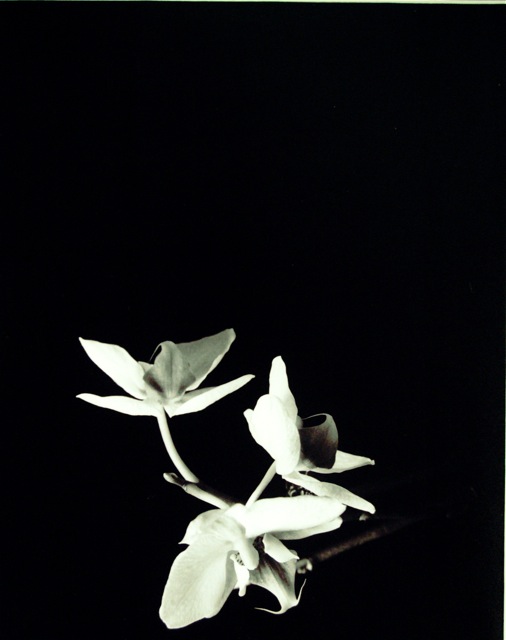 